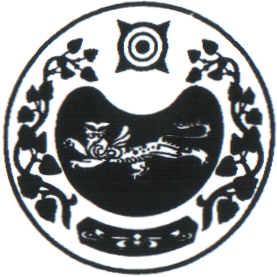 СОВЕТ ДЕПУТАТОВ ЧАРКОВСКОГО СЕЛЬСОВЕТАУСТЬ-АБАКАНСКОГО РАЙОНА РЕСПУБЛИКИ ХАКАСИЯРЕШЕНИЕ31.10.2019                                             аал Чарков                                                  № 24/3О медицинском обслуживаниина территории Чарковского сельсовета          Заслушав информацию заведующей Чарковской амбулаторией Орешковой М.В. о состоянии медицинского обслуживания на территории Чарковского сельсовета,          Совет депутатов Чарковского сельсовета Усть-Абаканского района Республики ХакасияРЕШИЛ:          1. Информацию о состоянии медицинского обслуживания принять к сведению          2. Настоящее Решение вступает в силу после его официального опубликования (обнародования).Глава Чарковского сельсоветаУсть-Абаканского района Республики Хакасия			          Г.И. Дорохина